Проект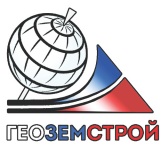 Общество с ограниченной ответственностью«ГЕОЗЕМСТРОЙ»394087, г. Воронеж, ул. Ушинского, д. 4 аТел: (473)224-71-90, факс (473) 234-04-29E-mail: mail@geozemstroy.vrn.ruПРОЕКТ ПЛАНИРОВКИ И МЕЖЕВАНИЯ ТЕРРИТОРИИ В РАЙОНЕ УЛИЦЫ БРЕДОВА В ЖИЛОМ РАЙОНЕ РОСЛЯКОВО ЛЕНИНСКОГО АДМИНИСТРАТИВНОГО ОКРУГА ГОРОДА МУРМАНСКАОсновная часть проекта планировки и межевания территорииТом I. Основная часть проекта планировки территорииг. Воронеж2018 годОбщество с ограниченной ответственностью«ГЕОЗЕМСТРОЙ»394087, г. Воронеж, ул. Ушинского, д. 4 аТел: (473)224-71-90, факс (473) 234-04-29E-mail: mail@geozemstroy.vrn.ruЗаказчик: Комитет градостроительства и территориального развития администрации города МурманскаМуниципальный контракт от 04.06.2018 № 5/2018Инв. №Экз. ПРОЕКТ ПЛАНИРОВКИ И МЕЖЕВАНИЯ ТЕРРИТОРИИ В РАЙОНЕ УЛИЦЫ БРЕДОВА В ЖИЛОМ РАЙОНЕ РОСЛЯКОВО ЛЕНИНСКОГО АДМИНИСТРАТИВНОГО ОКРУГА ГОРОДА МУРМАНСКАОсновная часть проекта планировки и межевания территорииТом I. Основная часть проекта планировки территорииДиректор ООО «ГЕОЗЕМСТРОЙ»						Прилепин В. А.Начальник отдела градостроительстваи архитектуры									Поздоровкина Н. В.Главный архитектор проекта							Демянчук А. С.г. Воронеж2018 годСостав авторского коллективаСостав проектных материаловВведениеПроект планировки территории разработан ООО «ГЕОЗЕМСТРОЙ» по заказу Комитет градостроительства и территориального развития администрации города Мурманска (муниципальный контракт от 04.06.2018 № 5/2018). Основанием разработки проектной документации является муниципальная программа города Мурманска «Градостроительная политика» на 2018-2024 годы, утвержденная постановлением администрации города Мурманска от 13.11.2017 № 3602.Целями проекта планировки и проекта межевания являются:1.	Устойчивое развитие территорий.2.	Выделения элементов планировочной структуры.3.	Установления границ территорий общего пользования.4.	Установления границ земельных участков:для предоставления под индивидуальное жилищное строительство многодетным семьям;для строительства объектов капитального строительства местного значения, социально-культурного, коммунально-бытового назначения в соответствии с градостроительными регламентами, установленными Правилами землепользования и застройки муниципального образования город Мурманск.Документация по проекту планировки и межевания территории в районе улицы Бредова в жилом районе Росляково Ленинского административного округа города Мурманска разработана согласно требованиям законодательных актов и рекомендациям нормативных документов:1.	«Градостроительный кодекс Российской Федерации» от 29.12.2004 № 190-ФЗ.2.	«Земельный кодекс Российской Федерации» от 25.10.2001 № 136-ФЗ.3.	Федеральный закон от 24.07.2007 № 221-ФЗ «О кадастровой деятельности».4.	Закон РФ от 21.07.1993 № 5485-1 «О государственной тайне».5.	Федеральный закон от 27.07.2006 № 149-ФЗ «Об информации, информационных технологиях и о защите информации».6.	Федеральный закон от 22.07.2008 № 123-ФЗ «Технический регламент о требованиях пожарной безопасности».7.	Федеральный закон от 10.01.2002 № 7-ФЗ «Об охране окружающей среды».8.	Федеральный закон от 30.03.1999 № 52-ФЗ «О санитарно-эпидемиологическом благополучии населения».9.	Закон Мурманской области от 10.07.2007 № 867-01-ЗМО «О регулировании градостроительной деятельности на территории Мурманской области».10.	Закон Мурманской области от 31.12.2003 № 462-01-ЗМО «Об основах регулирования земельных отношений в Мурманской области».11.	Постановление Правительства РФ от 03.11.1994 № 1233 «Об утверждении Положения о порядке обращения со служебной информацией ограниченного распространения в федеральных органах исполнительной власти, уполномоченном органе управления использованием атомной энергии и уполномоченном органе по космической деятельности».12.	 «СНиП 11-04-2003. Инструкция о порядке разработки, согласования, экспертизы и утверждения градостроительной документации». Приняты и введены в действие постановлением Госстроя РФ от 29.10.2002 № 150.13.	«СП 42.13330.2016. Свод правил. Градостроительство. Планировка и застройка городских и сельских поселений. Актуализированная редакция СНиП 2.07.01-89*». Утвержден приказом Минстроя России от 30.12.2016 № 1034/пр.14.	 «СП 11-112-2001 Порядок разработки и состав раздела «Инженерно-технические мероприятия гражданской обороны. Мероприятия по предупреждению чрезвычайных ситуаций» градостроительной документации для территорий городских и сельских поселений, других муниципальных образований». Утвержден приказом Министерства Российской Федерации по делам гражданской обороны, чрезвычайным ситуациям и ликвидации последствий стихийных бедствий от 29.10. 2002 № 471 ДСП.15.	«СП 34.13330.2012. Свод правил. Автомобильные дороги. Актуализированная редакция СНиП 2.05.02-85*». Утв. Приказом Минрегиона России от 30.06.2012 № 266.16.	Постановление Главного государственного санитарного врача РФ от 25.09.2007 № 74 «О введении в действие новой редакции санитарно-эпидемиологических правил и нормативов СанПиН 2.2.1/2.1.1.1200-03 «Санитарно-защитные зоны и санитарная классификация предприятий, сооружений и иных объектов».17.	Региональные нормативы градостроительного проектирования Мурманской области, утвержденные приказом Минстроя Мурманской области от 23.06.2015 № 133.18.	 Местные нормативы градостроительного проектирования муниципального образования город Мурманск, утвержденные решением Совета депутатов города Мурманска от 03.12.2012 № 55-750.19.	Генеральный план муниципального образования город Мурманск, утвержденный решением Совета депутатов города Мурманска от 25.06.2009 № 7-85.20.	Правила землепользования и застройки муниципального образования город Мурманск, утвержденные решением Совета депутатов города Мурманска от 01.11.2011 № 41-547.21.	Программа комплексного развития систем коммунальной инфраструктуры муниципального образования город Мурманск на 2014-2025 годы, утвержденная решением Совета депутатов города Мурманска от 23.06.2014 № 75-1093.22.	«ГОСТ Р 21.1101-2013. Национальный стандарт Российской Федерации. Система проектной документации для строительства. Основные требования к проектной и рабочей документации» (утв. и введен в действие Приказом Росстандарта от 11.06.2013 № 156-ст).ПОЛОЖЕНИЕ О ХАРАКТЕРИСТИКАХ ПЛАНИРУЕМОГО РАЗМЕЩЕНИЯ ОБЪЕКТОВ КАПИТАЛЬНОГО СТРОИТЕЛЬСТВАПоложение о размещении объектов капитального строительстваПроектируемая территория расположена в жилом районе Росляково в Ленинском административном округе города Мурманска. Согласно материалам ФГБУ «ФКП Росреестра» по Мурманской области, в границы проектируемой территории входят часть кадастрового квартала 51:06:0010101, земельные участки с кадастровым номерами 51:06:0010101:144 и 51:06:0010101:3813.Площадь планируемой территории составляет 2,33 га.В настоящее время участок свободен от застройки. На территории, выделенной под застройку, расположены временные гаражи. На участке преобладает древесно-кустарниковая растительность. Объекты культурного наследия на проектируемом участке отсутствуют.Южная граница участка проектирования проходит по автомобильной дороге общего пользования регионального значения «Автоподъезд к г. Североморск».Техническим заданием на проектирование предполагается размещение на проектируемой территории индивидуальных жилых домов для многодетных семей.Характеристика объектов капитального строительства жилого назначенияПроектом предусмотрено строительство 15 индивидуальных жилых домов до 3 этажей.Планируемый показатель жилищной обеспеченности в соответствии с Местными нормативами градостроительного проектирования муниципального образования город Мурманск, утвержденные решением Совета депутатов города Мурманска от 03.12.2012 № 55-750 (в ред. решения Совета депутатов города Мурманска от 26.11.2015 № 19-279) принят 30 м2/чел. Площадь дома для укрупненных расчетов и соблюдения нормы жилищной обеспеченности принимается 150 м2.Общая площадь жилищного фонда на конец реализации проекта составит 2,25 тыс. м2. Процент застройки территории в границах земельного участка при типе застройки индивидуальные жилые дома 1-3 этажа должен составлять 20 % в соответствии с Правилами землепользования и застройки муниципального образования город Мурманск.Величина минимального отступа от красной линии в целях определения мест допустимого размещения индивидуальных домов до красных линий улиц – 5 м, от красной линии проездов – 3 м, расстояние от хозяйственных построек до красных линий улиц и проездов – 5 м, для иных зданий, строений, сооружений от красной линии – 3 м.Характеристика объектов капитального строительства общественно-делового назначенияГенеральным планом муниципального образования город Мурманск размещение объектов федерального, регионального и местного значения в границах участка проектирования не предусмотрено.Планируемая плотность и параметры застройки территорииВ соответствии с Правилами землепользования и застройки муниципального образования город Мурманск процент застройки территории в границах земельного участка при типе застройки индивидуальные жилые дома 1-3 этажа составляет 20 %. Данный процент обязателен к соблюдению при застройке земельных участков, выделенных в проекте. Плотность застройки территориальной зоны при типе застройки индивидуальные жилые дома 1-3 этажа в Ленинском административном округе составляет 0,2–0,4 тыс. м2/га. Согласно расчету плотность застройки территории по проекту 3-этажными жилыми домами составляет 0,4 тыс. м2/га, что находится в пределах нормативных показателей.Система транспортного обслуживанияОсновной въезд на территорию будет осуществляться с автомобильной дороги общего пользования регионального значения «Автоподъезд к г. Североморск».Категория проектируемой улично-дорожной сети – улица местного значения (улица в жилой застройке).Тротуары вдоль проезжих частей прокладываются с 2-х сторон от дороги. Основные параметры улиц в жилой застройке:ширина в красных линиях –  ширина полосы движения – 3 м;число полос движения – 2; ширина тротуаров – 2,0 м.Общая протяженность улиц в жилой застройке составит .Общая площадь тротуаров – 1414 м2.Хранение автомобилей будет осуществляться на территории придомовых участков.Система инженерного обеспеченияВодоснабжение и водоотведениеПри проектировании энергоснабжения и отопления планируемого участка было рассмотрено 3 варианта обеспечения сетями водоснабжения и канализации:1 вариантПроектом предусмотрена централизованная система водоснабжения и водоотведения.Проектом предусматривается установка 2 водоразборных колонок с учетом перспективного подключения (технологическое присоединение) собственников земельных участков к сетям водоснабжения.Схема водоснабжения принята тупиковая, с устройством колодца и пожарных гидрантов. Согласно полученным техническим условиям (приложение 2), водоснабжение проектируемой застройки будет осуществляться от централизованной сети холодного водоснабжения Ду=150 мм, проходящей в районе многоквартирных домов № 11, 12 по ул. Молодежная, жилой район Росляково, г. Мурманск. Подключение предусмотрено в водопроводный колодец ВК-74а. Протяженность сетей водоснабжения составит .Канализование площадки нового строительства предлагается осуществлять путем прокладки новой самотечной канализационной сети.Отвод сточных вод будет осуществляться в сеть бытовой канализации в канализационный колодец К-72 по ул. Молодежная, жилой район Росляково, г. Мурманск. Протяженность сетей водоснабжения составит 360 м.2 вариантПроектом предусмотрена централизованная система водоснабжения и альтернативная система канализацииПроектом предусматривается установка 2 водоразборных колонок с учетом перспективного подключения (технологическое присоединение) собственников земельных участков к сетям водоснабжения.Схема водоснабжения принята тупиковая, с устройством колодца и пожарных гидрантов. Согласно полученным техническим условиям (приложение 2), водоснабжение проектируемой застройки будет осуществляться от централизованной сети холодного водоснабжения Ду=150 мм, проходящей в районе многоквартирных домов № 11, 12 по ул. Молодежная, жилой район Росляково, г. Мурманск. Подключение предусмотрено в водопроводный колодец ВК-74а. Протяженность сетей водоснабжения составит .Для обеспечения водоотведения проектом предусматривается установка локальных очистных сооружений на каждом участке.3 вариантПроектом предусмотрена альтернативная система водоснабжения и канализации.Проектом предусмотрено водопользование из водозаборных скважин.Для обеспечения водоотведения проектом предусматривается установка локальных очистных сооружений на каждом участке.Ливневая канализацияПроектом предлагается организация системы водоотведения поверхностного стока путем строительства лотков открытого типа до дождеприемника, далее в локальные очистные сооружения и последующим выпуском очищенных вод в ручей, расположенный к северу от участка планирования. ТеплоснабжениеВ части обеспечения планируемой территории теплоснабжением проектом рассмотрено 2 варианта:отопление объектов капитального строительства газом (от вновь построенных резервуарных установок сжиженного углеводородного газа);отопление объектов капитального строительства электричеством (от электрических котлов отопления).Газоснабжение.Газоснабжение проектируемой территории рассмотрено в двух вариантах:для целей отопления, горячего водоснабжения и пищеприготовления – от вновь построенных резервуарных установок сжиженного углеводородного газа (СУГ), в границах земелеотводов, выделенных под строительство индивидуальных жилых домов. В качестве источника тепла следует применять полностью автоматизированные двухконтурные газовые котлы с герметичными камерами сгорания и принудительным удалением дымовых газов, установленные в каждом доме в соответствие с п. 7 СП 62.13330.2011* Газораспределительные системы. Актуализированная редакция СНиП 42-01-2002 (с Изменениями № 1, 2);для пищеприготовления – от индивидуальных шкафных газобаллонных установок СУГ на два баллона (50 литров – 1 баллон) для каждого проектируемого домостроения. ЭлектроснабжениеТочка подключения к электрическим сетям «Северо-Западным» филиала АО «Оборонэнерго» - опора № 8 ВЛ 6 кВ ТП-280 – ТП-229. Подключение объектов капитального строительства возможно после реконструкции ПС-326 (при условии завершения работ по реконструкции ПС-56 и увеличения максимальной мощности на ПС 326 со стороны ПАО «МРСК «Северо-Запада»), с учетом сроков реализации необходимых мероприятий Сетевой организацией по технологическому присоединению к сетям АО «Оборонэнерго».Электроснабжение потребителей проектируемой застройки предполагается осуществлять от КТПМ-100/6/0,4 кВ (3 шт.) или КТПМ-400/6/0,4 кВ.Протяженность линии 6 кВ составит 13 м.Протяженность линии 0,4 кВ составит 325 м.Расчетная нагрузка составит 306,0 кВА.Связь и информатизация Количество абонентов – 15. Основные мероприятия:строительство 2-х канальной кабельной канализации от ТК № 0603 (ул. Североморское шоссе, д. 16 а) до вводов в проектируемые ОК с прокладкой в ней волоконно-оптических кабелей – 2,4 км;установка ОК – 15 шт.; строительство телефонной канализации по улицам и проездам микрорайона – 2 км.Озеленение и благоустройствоОбщая площадь озелененных территорий общего пользования составит 3273 м2.В проектируемой жилой застройке размещаются площадки дворового благоустройства:для игр детей дошкольного и младшего школьного возраста – 76 м2;для отдыха взрослого населения – 13 м2;для занятий физкультурой – 151 м2.ПОЛОЖЕНИЯ ОБ ОЧЕРЕДНОСТИ ПЛАНИРУЕМОГО РАЗВИТИЯ ТЕРРИТОРИИПодготовительные работы:снос объектов и демонтаж конструкций (деревометаллические гаражные боксы, линии и опоры наружного освещения 0,4 кВт);удаление древесно-кустарниковой растительности.Первый этап Мероприятия по развитию жилищного фонда:строительство индивидуальных жилых домов (15 домов).Мероприятия по развитию инженерной и транспортной инфраструктуры:проектирование улично-дорожной сети и инженерной инфраструктуры.Второй этап Мероприятия по развитию транспортной инфраструктуры:строительство улиц составит 378 м;строительство тротуаров общей площадью 1414 м2.Мероприятия по развитию инженерной инфраструктуры в области водоснабжения при обеспечении централизованного водоснабжения строительство 2 водоразборных колонок;строительство водопроводных сетей протяженностью 370 м c подключением к городским сетям водоснабжения.Мероприятия по развитию инженерной инфраструктуры в области водоотведения при обеспечении централизованного водоотведения:строительство самотечной хозяйственно-бытовой канализационной сети протяженностью 360 м.Мероприятия по развитию инженерной инфраструктуры в области электроснабжения:строительство КТПМ-100/6/0,4 кВ (3 шт.) или КТПМ-400/6/0,4 кВ;строительство ЛЭП 6 кВ общей протяженностью 13 м.строительство ЛЭП 0,4 кВ общей протяженностью 325 м.Мероприятия по развитию инженерной инфраструктуры в связи и информатизации:строительство 2-х канальной кабельной канализации с прокладкой в ней волоконно-оптических кабелей протяженностью 2,4 км;установка ОК – 15 шт.; строительство телефонной канализации по улицам и проездам микрорайона протяженностью 2,0 км.Инженерная подготовка и вертикальная планировка:срезка растительного грунта на площадках новой застройки; подсыпка понижений рельефа; подсыпка пятен застройки.Мероприятия по озеленению и благоустройству территории:озеленение территории общего пользования – укладка газона общей площадью 3273 м2;строительство площадки для игр детей дошкольного и младшего школьного возраста площадью 76 м2;строительство площадки для отдыха взрослого населения площадью 13 м2;строительство площадки для занятий физкультурой площадью 151 м2.Мероприятия по охране почвенного покрова и санитарной очистке территории:размещение мусорных контейнеров в количестве 2 штук;размещение контейнерных площадок в количестве 2 штук.Приложение 1Ведомость координат точек красных линийВедомость координат точек красных линий в МСК-51Линия 1Ведомость координат точек красных линий в местной системе координат города МурманскаЛиния 1Приложение 2Ведомость координат точек линий отступа от красных линийВедомость координат точек линий отступа от красных линий в МСК-51Линия 1Линия 2Ведомость координат точек линий отступа от красных линий в местной системе координат города МурманскаЛиния 1Линия 2ДолжностьФамилия, инициалыДиректор ООО «ГЕОЗЕМСТРОЙ»Прилепин В.А.Юрист-консультЖужукин В.В.Начальник отдела градостроительства и архитектурыПоздоровкина Н.В.Главный архитектор проектаДемянчук А.С.АрхитекторГолозубова Е.А.Инженер-проектировщикСотникова Е.В.Инженер-проектировщикЧурилин О.Е.Инженер-проектировщикКострюкова В. К.Инженер-проектировщикЛицукова Л.Б.Инженер-проектировщикСедоченко Н.В.Ведущий специалист отдела картографииКрючкова Ю.А.№ п/пНаименование документаГриф ЛистМасштаб, форматОсновная (утверждаемая) часть проекта планировки и межевания территорииОсновная (утверждаемая) часть проекта планировки и межевания территорииОсновная (утверждаемая) часть проекта планировки и межевания территорииОсновная (утверждаемая) часть проекта планировки и межевания территорииОсновная (утверждаемая) часть проекта планировки и межевания территории1Раздел 1 «Проект планировки и межевания территории. Графическая часть»Раздел 1 «Проект планировки и межевания территории. Графическая часть»Раздел 1 «Проект планировки и межевания территории. Графическая часть»Раздел 1 «Проект планировки и межевания территории. Графическая часть»1.1Чертеж планировки территориин/сПП-1М 1:10001.2Разбивочный чертеж красных линийн/сПП-2М 1:10001.3Чертеж межевания территориин/сПП-3М 1:5002Раздел 2 «Основная часть проекта планировки и межевания территории. (Пояснительная записка)»Раздел 2 «Основная часть проекта планировки и межевания территории. (Пояснительная записка)»Раздел 2 «Основная часть проекта планировки и межевания территории. (Пояснительная записка)»Раздел 2 «Основная часть проекта планировки и межевания территории. (Пояснительная записка)»2.1Том I. Основная часть проекта планировки территорииТом I. Основная часть проекта планировки территорииТом I. Основная часть проекта планировки территорииТом I. Основная часть проекта планировки территории2.2Том II. Основная часть проекта межевания территорииТом II. Основная часть проекта межевания территорииТом II. Основная часть проекта межевания территорииТом II. Основная часть проекта межевания территорииМатериалы по обоснованию проекта планировки и межевания территорииМатериалы по обоснованию проекта планировки и межевания территорииМатериалы по обоснованию проекта планировки и межевания территорииМатериалы по обоснованию проекта планировки и межевания территорииМатериалы по обоснованию проекта планировки и межевания территории3Раздел 3 «Материалы по обоснованию проекта планировки и межеванию территории. Графическая часть»Раздел 3 «Материалы по обоснованию проекта планировки и межеванию территории. Графическая часть»Раздел 3 «Материалы по обоснованию проекта планировки и межеванию территории. Графическая часть»Раздел 3 «Материалы по обоснованию проекта планировки и межеванию территории. Графическая часть»3.1Схема расположения элемента планировочной структуры н/сПП-1М 1:50003.2Схема границ территорий объектов культурного наследия. Схема границ зон с особыми условиями использования территории. Схема, отображающая местоположение существующих объектов капитального строительства, в том числе линейных объектов, объектов, подлежащих сносу, объектов незавершенного строительства, а также проходы к водным объектам общего пользования и их береговым полосам. н/сПП-2М 1:10003.3Схема организации движения транспорта и пешеходов. Схема организации улично-дорожной сетин/сПП-3М 1:10003.4Схема размещения инженерных сетей. 1 вариантн/сПП-4.1М 1:10003.5Схема размещения инженерных сетей. 2 вариантн/сПП-4.2М 1:10003.6Схема вертикальной планировки и инженерной подготовки территориин/сПП-5М 1:10003.7Чертеж межевания территории (анализ существующего положения)н/сПП-6М 1:5004Раздел 4 «Материалы по обоснованию проекта планировки территории. Пояснительная записка»Раздел 4 «Материалы по обоснованию проекта планировки территории. Пояснительная записка»Раздел 4 «Материалы по обоснованию проекта планировки территории. Пояснительная записка»Раздел 4 «Материалы по обоснованию проекта планировки территории. Пояснительная записка»5Приложение «Исходно-разрешительная документация»Приложение «Исходно-разрешительная документация»Приложение «Исходно-разрешительная документация»Приложение «Исходно-разрешительная документация»Точка 1Х= 651 706,79У= 1 446 524,84Точка 2Х= 651 737,83У= 1 446 510,28Точка 2элемент - прямая линияэлемент - прямая линияТочка 2расстояние - 34,29 мрасстояние - 34,29 мТочка 2Точка 1 Х=651 706,79, У=1 446 524,84Точка 1 Х=651 706,79, У=1 446 524,84Точка 3Х=651 736,76У=1 446 491,37Точка 3элемент - прямая линияэлемент - прямая линияТочка 3расстояние - 18,94 мрасстояние - 18,94 мТочка 3Точка 2 Х=651 737,83, У=1 446 510,28Точка 2 Х=651 737,83, У=1 446 510,28Точка 4Х=651 630,25У=1 446 264,50Точка 4элемент - прямая линияэлемент - прямая линияТочка 4расстояние - 250,63мрасстояние - 250,63мТочка 4Точка 3 Х=651 736,76, У=1 446 491,37Точка 3 Х=651 736,76, У=1 446 491,37Точка 5Х=651 704,49У=1 446 229,52Точка 5элемент - прямая линияэлемент - прямая линияТочка 5расстояние - 82,07 мрасстояние - 82,07 мТочка 5Точка 4Х=651 630,25, У=1 446 264,50Точка 4Х=651 630,25, У=1 446 264,50Точка 6Х=651 710,87У=1 446 243,10Точка 6элемент - прямая линияэлемент - прямая линияТочка 6расстояние - расстояние - Точка 6Точка 5 Х=651 704,49, У=1 446 229,52Точка 5 Х=651 704,49, У=1 446 229,52Точка 7Х=651 650,19У=1 446 271,69Точка 7элемент - прямая линияэлемент - прямая линияТочка 7расстояние - 67,08расстояние - 67,08Точка 7Точка 6 Х=651 710,87, У=1 446 243,10Точка 6 Х=651 710,87, У=1 446 243,10Точка 8Х=651 751,57У=1 446 487,62Точка 8элемент - прямая линияэлемент - прямая линияТочка 8расстояние - 238,54мрасстояние - 238,54мТочка 8Точка 7 Х=651 650,19, У=1 446 271,69Точка 7 Х=651 650,19, У=1 446 271,69Точка 9Х= 651 753,38У= 1 446 519,56Точка 9элемент - прямая линияэлемент - прямая линияТочка 9расстояние - 31,99мрасстояние - 31,99мТочка 9Точка 8 Х=651 751,57, У=1 446 487,62Точка 8 Х=651 751,57, У=1 446 487,62Точка 10Х= 651 712,62У= 1 446 538,67Точка 10элемент - прямая линияэлемент - прямая линияТочка 10расстояние - 45,02мрасстояние - 45,02мТочка 10Точка 9 Х=651 753,38, У=1 446 519,56Точка 9 Х=651 753,38, У=1 446 519,56Точка 1Х= 11 920,00У= 21 336,03Точка 2Х= 11 905,93У= 21 367,29Точка 2элемент - прямая линияэлемент - прямая линияТочка 2расстояние - 34,28мрасстояние - 34,28мТочка 2Точка 1 Х= 11 920,00, У= 21 336,03Точка 1 Х= 11 920,00, У= 21 336,03Точка 3Х= 11 887,00У= 21 366,52Точка 3элемент - прямая линияэлемент - прямая линияТочка 3расстояние - 18,95 мрасстояние - 18,95 мТочка 3Точка 2 Х=11 905,93, У= 21 367,29Точка 2 Х=11 905,93, У= 21 367,29Точка 4Х= 11 658,49У= 21 263,60Точка 4элемент - прямая линияэлемент - прямая линияТочка 4расстояние - 250,62мрасстояние - 250,62мТочка 4Точка 3 Х=11 887,00, У= 21 366,52Точка 3 Х=11 887,00, У= 21 366,52Точка 5Х= 11 624,68У= 21 338,38Точка 5элемент - прямая линияэлемент - прямая линияТочка 5расстояние - 82,07 мрасстояние - 82,07 мТочка 5Точка 4Х=11 658,49, У= 21 263,60Точка 4Х=11 658,49, У= 21 263,60Точка 6Х= 11 638,36У= 21 344,54Точка 6элемент - прямая линияэлемент - прямая линияТочка 6расстояние - расстояние - Точка 6Точка 5 Х=11 624,68, У= 21 338,38Точка 5 Х=11 624,68, У= 21 338,38Точка 7Х= 11 665,99У= 21 283,42Точка 7элемент - прямая линияэлемент - прямая линияТочка 7расстояние - 67,08расстояние - 67,08Точка 7Точка 6 Х=11 638,36, У= 21 344,54Точка 6 Х=11 638,36, У= 21 344,54Точка 8Х= 11 883,49У= 21 381,38Точка 8элемент - прямая линияэлемент - прямая линияТочка 8расстояние - 238,54мрасстояние - 238,54мТочка 8Точка 7 Х=11 665,99, У= 21 283,42Точка 7 Х=11 665,99, У= 21 283,42Точка 9Х= 11 915,45У= 21 382,69Точка 9элемент - прямая линияэлемент - прямая линияТочка 9расстояние - 31,99мрасстояние - 31,99мТочка 9Точка 8 Х=11 883,49, У= 21 381,38Точка 8 Х=11 883,49, У= 21 381,38Точка 10Х= 11 933,92У= 21 341,64Точка 10элемент - прямая линияэлемент - прямая линияТочка 10расстояние - 45,01мрасстояние - 45,01мТочка 10Точка 9 Х= 11 915,45, У= 21 382,69Точка 9 Х= 11 915,45, У= 21 382,69Точка 1651 647,295651 647,2951 446 250,944Точка 2651 623,676651 623,6761 446 262,071Точка 2элемент - прямая линияэлемент - прямая линияэлемент - прямая линияТочка 2расстояние - 26,1 мрасстояние - 26,1 мрасстояние - 26,1 мТочка 2Точка 1 Х=651 647,295, У=1 446 250,944Точка 1 Х=651 647,295, У=1 446 250,944Точка 1 Х=651 647,295, У=1 446 250,944Точка 3651 732,594651 732,5941 446 494,268Точка 3элемент - прямая линияэлемент - прямая линияэлемент - прямая линияТочка 3расстояние - 256,5 мрасстояние - 256,5 мрасстояние - 256,5 мТочка 3Точка 2 Х=651 623,676, У=1 446 262,071Точка 2 Х=651 623,676, У=1 446 262,071Точка 2 Х=651 623,676, У=1 446 262,071Точка 4651 733,8811 446 493,6621 446 493,662Точка 4элемент - прямая линияэлемент - прямая линияэлемент - прямая линияТочка 4расстояние - 1,4 мрасстояние - 1,4 мрасстояние - 1,4 мТочка 4Точка 3 Х=651 732,594, У=1 446 494,268Точка 3 Х=651 732,594, У=1 446 494,268Точка 3 Х=651 732,594, У=1 446 494,268Точка 5651 734,719651 734,7191 446 508,428Точка 5элемент - прямая линияэлемент - прямая линияэлемент - прямая линияТочка 5расстояние - 14,8 мрасстояние - 14,8 мрасстояние - 14,8 мТочка 5Точка 4 Х=651 733,881, У= 1 446 493,662Точка 4 Х=651 733,881, У= 1 446 493,662Точка 4 Х=651 733,881, У= 1 446 493,662Точка 6651 720,398651 720,3981 446 515,144Точка 6элемент - прямая линияэлемент - прямая линияэлемент - прямая линияТочка 6расстояние - 15,8 мрасстояние - 15,8 мрасстояние - 15,8 мТочка 6Точка 5 Х=651 734,719, У=1 446 508,428Точка 5 Х=651 734,719, У=1 446 508,428Точка 5 Х=651 734,719, У=1 446 508,428Точка 7651 715,330651 715,3301 446 244,316Точка 8651 701,748651 701,7481 446 250,717Точка 8элемент - прямая линияэлемент - прямая линияэлемент - прямая линияТочка 8расстояние - 15,0 мрасстояние - 15,0 мрасстояние - 15,0 мТочка 8Точка 7 Х=651 715,330, У=1 446 244,316Точка 7 Х=651 715,330, У=1 446 244,316Точка 7 Х=651 715,330, У=1 446 244,316Точка 9651 702,599651 702,5991 446 252,524Точка 9элемент - прямая линияэлемент - прямая линияэлемент - прямая линияТочка 9расстояние – 2,0 мрасстояние – 2,0 мрасстояние – 2,0 мТочка 9Точка 8 Х=651 701,748, У=1 446 250,717Точка 8 Х=651 701,748, У=1 446 250,717Точка 8 Х=651 701,748, У=1 446 250,717Точка 10651 656,8401 446 274,0831 446 274,083Точка 10элемент - прямая линияэлемент - прямая линияэлемент - прямая линияТочка 10расстояние - 50,6 мрасстояние - 50,6 мрасстояние - 50,6 мТочка 10Точка 9 Х=651 702,599, У=1 446 252,524Точка 9 Х=651 702,599, У=1 446 252,524Точка 9 Х=651 702,599, У=1 446 252,524Точка 11651 738,068651 738,0681 446 447,102Точка 11элемент - прямая линияэлемент - прямая линияэлемент - прямая линияТочка 11расстояние - 191,1 мрасстояние - 191,1 мрасстояние - 191,1 мТочка 11Точка 10 Х=651 656,840, У= 1 446 274,083Точка 10 Х=651 656,840, У= 1 446 274,083Точка 10 Х=651 656,840, У= 1 446 274,083Точка 111 645,22811 645,22821 280,774Точка 211 655,98911 655,98921 256,987Точка 2элемент - прямая линияэлемент - прямая линияэлемент - прямая линияТочка 2расстояние - 26,1 мрасстояние - 26,1 мрасстояние - 26,1 мТочка 2Точка 1 Х=11 645,228, У=21 280,774Точка 1 Х=11 645,228, У=21 280,774Точка 1 Х=11 645,228, У=21 280,774Точка 311 889,84011 889,84021 362,305Точка 3элемент - прямая линияэлемент - прямая линияэлемент - прямая линияТочка 3расстояние - 256,5 мрасстояние - 256,5 мрасстояние - 256,5 мТочка 3Точка 2 Х=11 655,989, У=21 256,987Точка 2 Х=11 655,989, У=21 256,987Точка 2 Х=11 655,989, У=21 256,987Точка 411 889,25421 363,60221 363,602Точка 4элемент - прямая линияэлемент - прямая линияэлемент - прямая линияТочка 4расстояние - 1,4 мрасстояние - 1,4 мрасстояние - 1,4 мТочка 4Точка 3 Х=11 889,840, У=21 362,305Точка 3 Х=11 889,840, У=21 362,305Точка 3 Х=11 889,840, У=21 362,305Точка 511 904,03111 904,03121 364,212Точка 5элемент - прямая линияэлемент - прямая линияэлемент - прямая линияТочка 5расстояние - 14,8 мрасстояние - 14,8 мрасстояние - 14,8 мТочка 5Точка 4 Х=11 889,254, У= 21 363,602Точка 4 Х=11 889,254, У= 21 363,602Точка 4 Х=11 889,254, У= 21 363,602Точка 611 910,52511 910,52521 349,789Точка 6элемент - прямая линияэлемент - прямая линияэлемент - прямая линияТочка 6расстояние - 15,8 мрасстояние - 15,8 мрасстояние - 15,8 мТочка 6Точка 5 Х=11 910,525, У=21 364,212Точка 5 Х=11 910,525, У=21 364,212Точка 5 Х=11 910,525, У=21 364,212Точка 711 639,64611 639,64621 348,987Точка 811 645,83111 645,83121 335,304Точка 8элемент - прямая линияэлемент - прямая линияэлемент - прямая линияТочка 8расстояние - 15,0 мрасстояние - 15,0 мрасстояние - 15,0 мТочка 8Точка 7 Х=11 639,646, У=21 348,987Точка 7 Х=11 639,646, У=21 348,987Точка 7 Х=11 639,646, У=21 348,987Точка 911 647,65211 647,65221 336,127Точка 9элемент - прямая линияэлемент - прямая линияэлемент - прямая линияТочка 9расстояние - 2,0 мрасстояние - 2,0 мрасстояние - 2,0 мТочка 9Точка 8 Х=11 645,831, У=21 335,304Точка 8 Х=11 645,831, У=21 335,304Точка 8 Х=11 645,831, У=21 335,304Точка 1011 668,48621 290,03421 290,034Точка 10элемент - прямая линияэлемент - прямая линияэлемент - прямая линияТочка 10расстояние - 50,6 мрасстояние - 50,6 мрасстояние - 50,6 мТочка 10Точка 9 Х=11 647,652, У=21 336,127Точка 9 Х=11 647,652, У=21 336,127Точка 9 Х=11 647,652, У=21 336,127Точка 1111 842,76411 842,76421 368,526Точка 11элемент - прямая линияэлемент - прямая линияэлемент - прямая линияТочка 11расстояние - 191,1 мрасстояние - 191,1 мрасстояние - 191,1 мТочка 11Точка 10 Х=11 668,486, У= 21 290,034Точка 10 Х=11 668,486, У= 21 290,034Точка 10 Х=11 668,486, У= 21 290,034